Publicado en Ciudad de México el 08/05/2024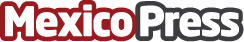 De América para el mundo: la expansión global de WeshareGo y Explo TecnologíaEn un mundo cada vez más interconectado, donde las fronteras se desvanecen y las oportunidades se multiplican, dos empresas están marcando el rumbo de la innovación financiera y tecnológica: WeshareGo y Explo Tecnología. Desde sus comienzos en América, estas compañías han emprendido una ambiciosa expansión global, llevando sus revolucionarias soluciones a los rincones más remotos del planeta. ¿Qué impulsa su éxito y cómo están transformando la vida de millones de personas?Datos de contacto:Jessica CaamañoWeshareGo5566514091Nota de prensa publicada en: https://www.mexicopress.com.mx/de-america-para-el-mundo-la-expansion-global Categorías: Nacional Finanzas Emprendedores Innovación Tecnológica Actualidad Empresarial http://www.mexicopress.com.mx